AP Biology: ProtistsRefer to Ch 28 in CampbellYou must know:An appreciation of the “real kingdoms” of Protista.How chloroplasts and mitochondria evolved through endosymbiosis.EukaryoticNot plantsNot animalsNot fungiNot necessarily _________________(but most are)

“True” sexual reproduction (__________________________)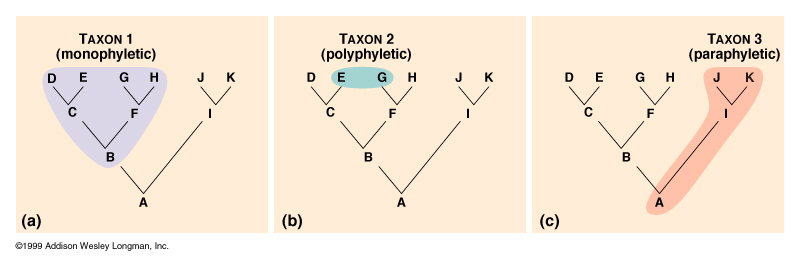 Polyphyletic (or… Paraphyletic?... There is debate!)INCREDIBLY diverseBiologist no longer consider Protists a kingdom because it is _______________(some protists are more closely related to plants or to fungi or to animals)EndosymbiosisThe birth of the Eukaryote?_________________and _________________evolved through endosymbiosis.  They were originally unicellular and engulfed by other cells.Secondary endosymbiosis: ________________underwent secondary when they were ingested in the food vacuole of heterotrophic eukaryotes and become endosymbionts themselves.  Evidence for this is three membranes.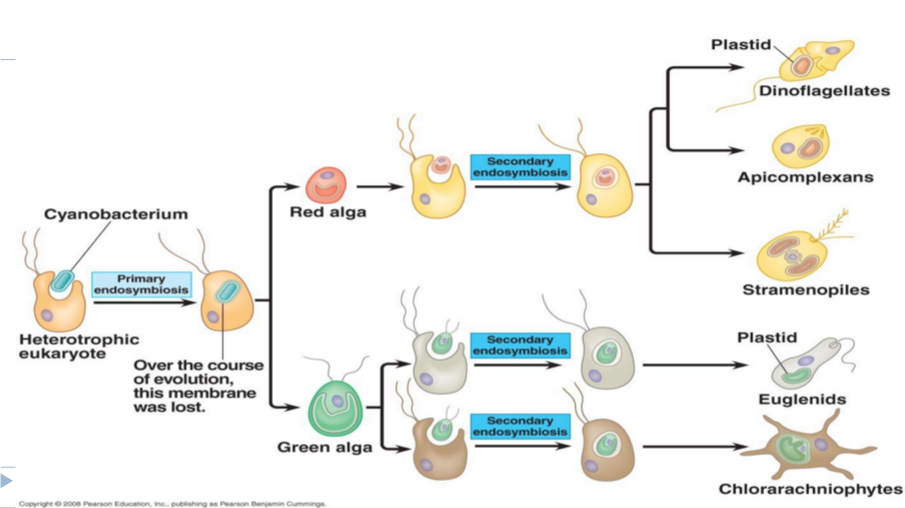 Classification – See page E-2 at back of Campbell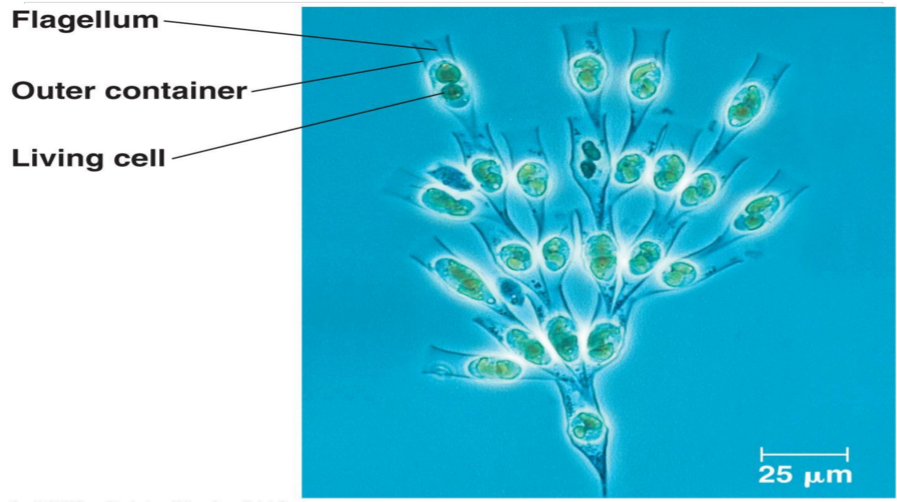 Three categories?Animal-likePlant-likeFungus-like_______________-like?Five “_______________” of the Eukaryotic domain?ExcavataChromalveolataRhizaria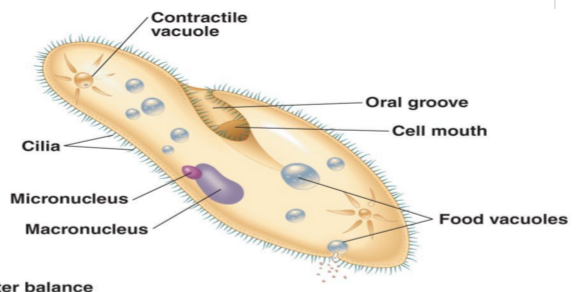 ArchaeplastidaUnikontaEcological ConnectionsMutualistic Symbiosis____________________dinoflagellates and coral polypsProtists and termitesParasitic SymbiosisMalaria-causing protist PlasodiumPhotosynthetic Producers¼ of all the world’s ___________________________done by diatoms, dinoflagenllates, multicellular algae and other protists!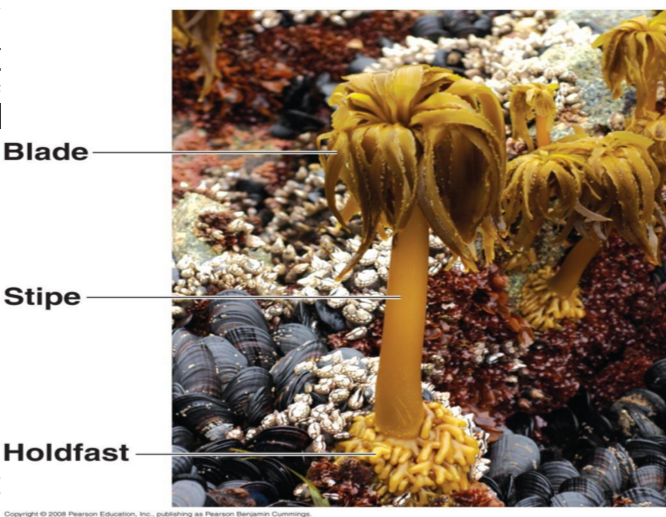 Foundation of many food websLab Activity…I’d like to introduce you to:Paramecium aureliaDidiniumAmoeba proteus